РЕКОМЕНДАЦИИИ ПО УДОСТОВЕРЕНИЮ ДОГОВОРА ЗАЙМА С УЧАСТИЕМ ФИЗИЧЕСКИХ ЛИЦТЕОРЕТИКО-ПРАВОВЫЕ ОСНОВАНИЯ ПО УДОСТОВЕРЕНИЮ ДОГОВОРА ЗАЙМА ПО ЗАКОНОДАТЕЛЬСТВУ РЕСПУБЛИКИ КАЗАХСТАН 1. Общие положения по договору займаПо договору займа одна сторона (займодатель) передает, а в случаях, предусмотренных Гражданским кодексом Республики Казахстан (далее – ГК) или договором, обязуется передать в собственность (хозяйственное ведение, оперативное управление) другой стороне (заемщику) деньги или вещи, определенные родовыми признаками, а заемщик обязуется своевременно возвратить займодателю такую же сумму денег или равное количество вещей того же рода и качества (статья 715 ГК).Договор займа относится к числу наиболее востребованных на практике. Его заключают различные субъекты гражданских правоотношений: и граждане, и юридические лица.Договор займа может быть, как реальным, так и консенсуальным. 2. Стороны по договору займаСторонами по договору займа выступают займодатель (лицо, предоставляющее предмет займа и имеющее право требовать его возврата) и заемщик (лицо, получившее предмет займа и обязанное его возвратить). Займодателем и заемщиком может быть любое юридическое или физическое лицо. При этом, ГК устанавливает, что гражданам и юридическим лицам запрещается привлечение денег в виде займа от граждан в качестве предпринимательской деятельности и такие договоры являются ничтожными.Кроме того, с 01 июля 2020 года запрещается предоставление денег индивидуальными предпринимателями и юридическими лицами в виде займа гражданам. В случае заключения таких договоров они являются ничтожными.Между тем данный запрет не распространяется в отношении договоров, исполнение которых связано с передачей денег или вещей, определенных родовыми признаками предусматривающих предоставление займа, в том числе в виде аванса, предварительной оплаты, отсрочки и рассрочки оплаты товаров (работ и услуг), а также в случае предоставления денег в виде банковских займов и микрокредитов в соответствии с законами Республики Казахстан, а также предоставления займа работодателем своему работнику, пенсионеру, ранее состоявшему в трудовых отношениях с данным работодателем, а также займа юридическим лицом своему учредителю (акционеру, участнику). Также при удостоверении договора займа необходимо учитывать положения статьи 725-1 ГК «Особенности договора займа, заключаемого с заемщиком - физическим лицом».Указанная статья обозначила особенности договора, заключаемого с заемщиком физическим лицом. Как правило, в нотариальной практике встречаются договоры займа между физическими лицами.В отношении заемщика ГК устанавливает, что им является физическое лицо, не являющееся предпринимателем. Пунктом 1 статьи 30 Предпринимательского кодекса Республики Казахстан (далее - ПК) установлено, что индивидуальным предпринимательством является самостоятельная, инициативная деятельность граждан Республики Казахстан, оралманов, направленная на получение чистого дохода, основанная на собственности самих физических лиц и осуществляемая от имени физических лиц, за риск и под имущественную ответственность.В соответствии с пунктом 1 статьи 33 ПК индивидуальный предприниматель занимается предпринимательской деятельностью, приобретает и осуществляет права и обязанности под своим именем.При этом, согласно пункту 2 статьи 33 Предпринимательского кодекса Республики Казахстан гражданин, оралман при совершении сделок, связанных с его предпринимательской деятельностью, должен указывать, что он действует в качестве индивидуального предпринимателя.Вместе с тем, в соответствии с пунктом 3 статьи 19 ГК к предпринимательской деятельности граждан, осуществляемой без образования юридического лица, соответственно применяются правила ГК, которые регулируют деятельность юридических лиц, являющихся коммерческими организациями, если иное не вытекает из законодательства или существа правоотношения.Таким образом, при применении норм статьи 725-1 ГК к индивидуальному предпринимателю – заемщику необходимо исходить из существа правоотношения. Соответственно, если лицо вступило в гражданско - правовые отношения по получению займа, не связанного с предпринимательской деятельностью, то на указанное лицо будут распространяться требования статьи 725-1 ГК независимо от того является ли он индивидуальным предпринимателем или нет.3. Предмет договора займаПредметом договора займа являются деньги или вещи, определенные родовыми признаками, в том числе предоставленные с отсрочкой и рассрочкой платежа.Если предметом займа являются деньги, то указание их в договоре в определенном количестве, является достаточным для определения предмета денежного займа. Также необходимо иметь ввиду, что заем выдается в национальной валюте Республики Казахстан (ст. 127, пп.3) п.1 статьи 725-1 ГК). Кроме того, индексация обязательства и платежей по договору займа с привязкой к любому валютному эквиваленту не допускается. 	При этом, указанное требование распространяется на договоры займа заключенные также с участием нерезидентов на территории Республики Казахстан.4. Условия договора займаВ соответствии со ст.718 ГК договор займа предполагается возмездным, т.е., если иное не предусмотрено законодательными актами или договором, за пользование предметом займа заемщик выплачивает вознаграждение займодателю в размерах, определенных договором. Практически это выражается в том, что заемщик обязан возвратить займодателю денег (вещей) больше, чем получил в долг.Вместе с тем, вознаграждение по договору займа, заключаемому с заемщиком – физическим лицом, определяется с учетом требований статьи 725-1 ГК РК. В связи с чем, пп.4) статьи 725-1 ГК устанавливает, что договор займа в обязательном порядке должен содержать годовую эффективную ставку вознаграждения (далее - ГЭСВ), рассчитанную в соответствии с правилами, предусмотренными нормативным правовым актом, уполномоченного органа по регулированию, контролю и надзору финансового рынка и финансовых организаций. ГЭСВ представляет собой ставку вознаграждения в достоверном, годовом, эффективном, сопоставимом исчислении (реальная стоимость) по договору займа, рассчитываемая в соответствии с Правилами.Правила расчета годовой эффективной ставки вознаграждения по договору займа, утверждены постановлением Правления Национального Банка Казахстана от 27 августа 2018 года № 197 и вступили в силу с 03 ноября 2018 года. С этого периода указание ГЭСВ в договоре займа является обязательным. Для самостоятельного расчета значения ГЭСВ по договору займа на сайте Агентства Республики Казахстан по регулированию и развитию финансового рынка размещен калькулятор по расчету ГЭСВ https://finreg.kz/?docid=3552&switch=russianТаким образом, лица, заключающие договор займа при помощи специального калькулятора, смогут рассчитать годовую эффективную ставку вознаграждения по займу, выданному физическому лицу.При этом необходимо иметь ввиду, что расчет ГЭСВ производится:1) на дату заключения договора займа;2) в случае внесения изменений и (или) дополнений в договор займа путем заключения дополнительного соглашения к договору займа, которые влекут изменение суммы (размера) денежных обязательств заемщика и (или) срока их уплаты.В случае внесения изменений и (или) дополнений в договор займа путем заключения дополнительного соглашения к договору займа, которые влекут изменение суммы (размера) денежных обязательств заемщика и (или) срока их уплаты, включая изменение ставки вознаграждения в случаях, предусмотренных договором займа, ГЭСВ по договору займа рассчитывается заимодателем на основании остатка основного долга, оставшегося срока погашения займа на дату, с которой изменяются условия договора займа, комиссий и иных платежей, подлежащих оплате заемщиком, и указывается в дополнительном соглашении к договору займа.Вместе с тем ГЭСВ по договору займа не может превышать ста процентов, в том числе в случае изменения срока возврата займа. При этом выплата вознаграждения может быть предусмотрена в договоре в виде единовременного платежа (Приложение А)Кроме того, по способу начисления и взимания процентов заемные платежи делятся на аннуитетные (равные) и дифференцированные (уменьшающиеся). Аннуитетный платеж — представляет собой равные ежемесячные транши, растянутые на весь срок займа. В сумму транша включены: часть задолженности, начисленный процент. При этом, в первые месяцы (или годы) займа большую часть транша составляют проценты, а меньшую – погашаемая часть основного долга. Ближе к концу кредитования пропорция меняется: большая часть транша идет на погашение «тела» займа, меньшая — на проценты. При этом общий размер транша всегда остается одинаковым (Приложение Б). 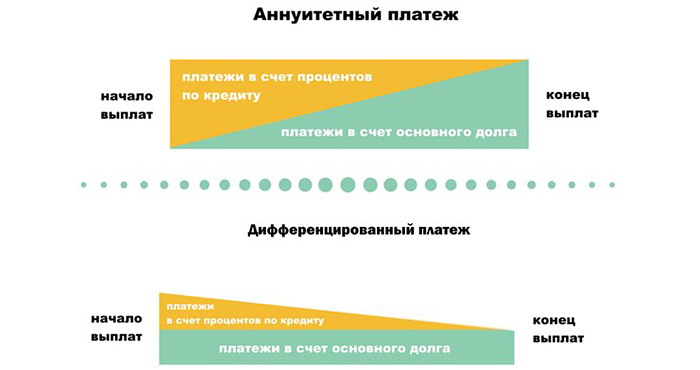 Дифференцированный платеж — представляет собой неравные ежемесячные транши, пропорционально уменьшающиеся в течение срока займа. Ежемесячно тело займа уменьшается на равную долю, процент же насчитывается на остаток задолженности. Поэтому сумма транша меняется от выплаты к выплате (Приложение В).В случае если заем выдается без вознаграждения, то ГЭСВ оставляет 0%, что и указывается в договоре (Приложение Г).Поскольку для заемных отношений большое значение имеет вопрос о сроке возврата предмета займа, то нормы ГК допускают заключение договора, как с указанием срока, так и без упоминания его, т.е. договор, может быть заключенным на неопределенный срок. На случай если договор заключен на неопределенный срок, то заем должен быть возвращен заемщиком в течение тридцати дней со дня предъявления требования об этом займодателем (п. 1 ст. 722 ГК РК).Полагаем, что в случае заключения договора займа без установления срока возврата предмета займа, такой договор не может предусматривать вознаграждение, так как без указанного срока не может быть рассчитана ГЭСВ. Договором возможно предусмотреть возврат суммы займа полностью к назначенному сроку либо в рассрочку по частям (например, ежемесячно равными или разными долями; таким же образом ежеквартально; к каким-либо фиксированным датам и т.п.). Предмет займа, предоставленный без условия о выплате вознаграждения, может быть возвращен досрочно. Предмет займа, предоставленный с условием выплаты вознаграждения, может быть возвращен досрочно с согласия займодателя либо если это предусмотрено договором.Вознаграждение по займу может быть выплачено досрочно в любое время, если иное не установлено договором.ГК также предусмотрено ограничение размера неустойки на уровне 0,5% от суммы просроченного платежа за каждый день просрочки, но не более 10% от суммы выданного займа в год.Кроме того, введено ограничение предельной переплаты по займу, размер которой не превышает сумму выданного займа.При этом условия договора займа о размерах вознаграждения, неустойки (штрафа, пени), комиссий и иных платежей не могут быть изменены в сторону их увеличения.В договоре займа может быть указано место возврата займа. Если таковое сторонами договора не определено, то место возврата будет определяться согласно общим правилам, предусмотренным ст. 281 ГК.Договором может быть установлен также конкретный способ его исполнения: выплата суммы наличными деньгами лично заимодателю или его представителю, возврат денег заимодателю почтовым переводом, возврат путем зачисления их на его банковский счет, передачи в депозит нотариуса и т.п.Договор займа может предусматривать и целевое использование заемных средств (целевой заем). Цель использования суммы займа должна быть сформулирована в договоре. В этом случае стороны в договоре могут определить порядок и способы обеспечения возможности осуществления контроля за расходованием заемных средств на установленные договором цели. Невыполнение заемщиком своей обязанности по целевому использованию средств дает право займодателю потребовать досрочного возврата суммы и уплаты причитающихся процентов, если иное не предусмотрено договором.	5. Форма договора займаВ действующем законодательстве специального требования об обязательном нотариальном удостоверении договора займа не содержится. В соответствии со статьей 716 ГК форма договора займа определяется в соответствии с общими правилами о форме сделки, предусмотренными статьями 151-152 ГК.С учетом установленного расчетного показателя можно сделать вывод, что заемные обязательства в подавляющем большинстве подтверждаются договором, совершенным в письменной форме (простой или квалифицированной – нотариальной). Необходимо отметить, что поскольку в соответствии с пп.1,2 статьи 290 ГК РК предусматривается, что если должник выдал кредитору в удостоверение обязательства долговой документ, то кредитор, принимая исполнение, должен вернуть документ должнику, при этом нахождение долгового документа у должника удостоверяет, пока не доказано иное, прекращение обязательства.В связи с этим, в случае удостоверения договора займа нотариусом, договор составляется в двух экземплярах, один из которых хранится в делах нотариуса, а второй передается займодателю. Заемщику выдается нотариально удостоверенная копия. В случае нотариального удостоверения договора займа необходимо помнить, что нотариус отвечает не только за форму сделки, но и за ее содержание, то есть при нотариальном удостоверении сделки нотариусом проверяется, отвечают ли условия сделки нормам закона, а также интересам обеих сторон. В связи с чем, при обращении лиц к нотариусу за удостоверением договора займа нотариус в обязательном порядке должен учитывать указанные требования статьи 725-1 ГК, в части субъекта договора, валюты договора, вознаграждения, в противном случае договор займа признается ничтожным.2. ПРИМЕРЫ ДОГОВОРОВ ЗАЙМА Приложение А1. Договор займа с вознаграждением, уплачиваемым единовременным платежомСитуация 1.Гражданка Абаева Меруерт 02 декабря 2018 года заняла гражданке Калиевой Гульнар в срок до 01 мая 2019 года денежные средства в размере 500 000 (пятьсот тысяч) тенге для приобретения мебели для квартиры. За пользование предметом займа было установлено вознаграждение в размере 30 000 (тридцать тысяч) тенге.Решение. Предметом договора являются деньги в размере 500 000 тенге.Стороны физические лица, не являющиеся предпринимателем и осуществляющее заем в личных целях.Заем определен в национальной валюте тенге.Срок предоставления займа 150 дней.Вознаграждение составляет 30 000 тенге, уплачиваемое единовременным платежом.Для расчета значения ГЭСВ по договору займа обращаемся на сайт Агентства Республики Казахстан по регулированию и развитию финансового рынка, где размещен калькулятор по расчету ГЭСВ https://finreg.kz/?docid=3552&switch=russianНажмите «Выберите пожалуйста способ погашения займа»Выберите вид платежа вознаграждения «Единовременный платеж» Далее на вкладке «Единовременный платеж» внесите данные Единовременный платежНажать Рассчитать.Ниже выходит информация.Срок кредита – 150 днейСумма переплаты – 30 000 тенгеГЭСВ – 15.23%Таким образом, ГЭСВ – 15.23% и не превышает установленный максимальный размер 100%. Примерный образец текста договора к Ситуации 1Договор займаРеспублика Казахстан, город АстанаВторое декабря две тысячи восемнадцатого годаМы, гражданка Республики Казахстан Абаева Меруерт 01.01.1970 года рождения, ИИН 700101400000, место рождения Восточно-Казахстанская область, место жительства: город Астана, улица Абая, дом 1, квартира 1 именуемая в дальнейшем «Займодатель», и гражданка Республики Казахстан Калиева Гульнар, 02.02.1970 года рождения, ИИН 700202400000, место рождения Северо-Казахстанская область, место жительства: город Петропавловск, улица Победы, дом 1, квартира 1, именуемая в дальнейшем «Заемщик», заключили настоящий Договор займа (далее – Договор) и пришли к соглашению о следующем.1. Займодатель передает на условиях настоящего Договора в собственность Заемщику денежные средства в размере 500 000 (пятьсот тысяч) тенге, а Заемщик обязуется возвратить Займодателю своевременно такую же сумму денег.2. Займодатель предоставляет Заемщику сумму займа с выплатой вознаграждения за пользование предметом займа в размере 30 000 (тридцать тысяч) тенге, соответственно годовая эффективная ставка вознаграждения по договору займа составляет 15,23 % (пятнадцать целых двадцать три сотых процента). 3. Сумма займа, указанная в пункте 1 Договора, передана Заемщику при подписании настоящего Договора. Заемщик сумму займа получил на руки наличными деньгами в полном объеме, и по её получению претензий не имеет. 4.Заемщик подтверждает, что сумма займа не привлекается им в качестве предпринимательской деятельности.5. Сумма займа, указанная в пункте один Договора, предоставляется Заемщику на срок со «02» декабря 2018 года (второго декабря две тысячи восемнадцатого года) по «01» мая 2019 года (первое мая две тысячи девятнадцатого года) включительно. Сумма займа должна быть возвращена в городе Астана.6. Заемщик вправе возвратить сумму займа досрочно, а Займодатель обязан принять сумму займа. За досрочный возврат Заемщиком суммы займа Заемщик не выплачивает Займодателю штрафные санкции. При этом Заемщик обязан сообщить Займодателю о досрочном возврате суммы займа за 7 (семь) календарных дней до дня их возврата.7. Допускается возврат по частям.8. Заимодатель, принимая сумму займа или её часть, обязан по требованию Заемщика выдать ему письменную расписку о возврате суммы займа или его части. 9. В случае просрочки возврата суммы займа, Заемщик выплачивает Займодателю неустойку в размере 0,1% (одной десятой процента) от суммы займа за каждый день просрочки, при этом размер неустойки за нарушение обязательства по возврату суммы займа не может составлять более десяти процентов от суммы выданного займа в год.10. Возвращаемая Заемщиком сумма, недостаточная для погашения займа в полном объеме, погашает в первую очередь издержки Заимодателя по получению исполнения, затем неустойку за просрочку возврата суммы займа, а в оставшейся части - основную сумму займа. 11. Все платежи заемщика по договору займа, включая сумму вознаграждения, неустойки за исключением предмета займа, в совокупности не могут превышать сумму выданного займа за весь период действия договора займа.12. Уплата неустойки не освобождает Стороны от исполнения своих обязательств по настоящему Договору.13. В случае возникновения разногласий в процессе исполнения обязательств по Договору, Стороны обязаны предпринять все необходимые меры для их урегулирования во внесудебном порядке.14. Настоящий Договор не может быть изменен, дополнен и/или расторгнут в одностороннем порядке, за исключением случаев, предусмотренных действующим законодательством Республики Казахстан. Все изменения и дополнения к Договору оформляются дополнительным соглашением.15. Содержание статей 715 - 725-1 Гражданского Кодекса Республики Казахстан, статей 33, 34 Кодекса Республики Казахстан «О браке (супружестве) и семье», статей 18 и 79 Закона Республики Казахстан «О нотариате» Сторонам нотариусом разъяснены. 16. Стороны, в соответствии со статьей 4 Закона «О языках в Республике Казахстан», пришли к взаимной договорённости заключить Договор на русском языке. Русским языком Стороны владеют, в услугах переводчика с русского языка на государственный или иной язык не нуждаются, смысл Договора каждой из Сторон полностью ясен.17. Стороны подтверждают, что в момент заключения Договора в дееспособности не ограничены, не находятся в состоянии наркотического, токсикологического, алкогольного опьянения, по состоянию здоровья могут осуществлять и защищать свои права и исполнять обязанности, не страдают заболеваниями, которые могут препятствовать осознанию сути подписываемого Договора. Стороны подтверждают, что смысл и содержание Договора понятны им и соответствуют их действительному волеизъявлению. Стороны также подтверждают, что в момент заключения Договора понимают значение совершаемых действий, не находятся в состоянии заблуждения, не подписывают его под влиянием обмана, насилия, угрозы или стечения тяжелых обстоятельств на крайне невыгодных для себя условиях.	18. Расходы, связанные с оформлением настоящего договора, Стороны оплачивают поровну. Договор составлен в двух экземплярах, один из которых хранится в делах нотариуса ____________ и один экземпляр выдается Займодателю.Подписи Сторон:Ситуация 2 (продолжение Ситуации 1)Гражданка Калиева Гульнар 04 апреля 2019 года вернула 100 000 тенге Абаевой Меруерт, что было подтверждено распиской. При этом Калиева Гульнар попросила отсрочку исполнения до 01 июля 2019 года. Абаева Меруерт согласилась, при этом вознаграждение было увеличено еще на 5 000 тенге. В связи с чем, стороны пожелали заключить дополнительное соглашение к договору от 02 декабря 2018 года.Решение. Предметом договора дополнительного соглашения являются оставшаяся сумма займа в размере 400 000 тенге.Стороны - физические лица, не являющиеся предпринимателями. Заем осуществляющийся в личных целях.Заем определен в национальной валюте тенге.Срок предоставления займа 88 дней.Вознаграждение составляет 35 000 тенге. При этом согласно пп.9) пункта 1 статьи 725-1 ГК условия договора займа о размерах вознаграждения, неустойки (штрафа, пени), комиссий и иных платежей не могут быть изменены в сторону их увеличения.В связи с чем, нотариус рекомендовал пересмотреть условия дополнительного соглашения.В результате стороны согласились не менять размер вознаграждения.Для расчета значения ГЭСВ по договору займа обращаемся на сайт Агентства Республики Казахстан по регулированию и развитию финансового рынка, где размещен калькулятор по расчету ГЭСВ https://finreg.kz/?docid=3552&switch=russian Нажмите «Выберите пожалуйста способ погашения займа»Выберите вид платежа вознаграждения «Единовременный платеж» Далее на вкладке «Единовременный платеж» внесите данные Единовременный платежТаким образом, ГЭСВ – 34.98% и не превышает установленный максимальный размер 100%. Примерный образец текста договора к Ситуации 2Дополнительное соглашение к Договору займа от 02 декабря 2018 годаРеспублика Казахстан, город АстанаЧетвертое апреля две тысячи девятнадцатого годаМы, гражданка Республики Казахстан Абаева Меруерт 01.01.1970 года рождения, ИИН 700101400000, место рождения Восточно-Казахстанская область, место жительства: город Астана, улица Абая, дом 1, квартира 1 именуемая в дальнейшем «Займодатель», и гражданка Республики Казахстан Калиева Гульнар, 02.02.1970 года рождения, ИИН 700202400000, место рождения Северо-Казахстанская область, место жительства: город Петропавловск, улица Победы, дом 1, квартира 1, именуемая в дальнейшем «Заемщик», заключили настоящее дополнительное соглашение к Договору займа от 02 декабря 2018 года (далее – Договор) о следующем.1. 02.12.2018 года Займодатель с одной стороны и Заемщик с другой стороны, заключили Договор займа денег в размере 500 000 тенге, удостоверенный нотариусом города Астана Сидоровой О.В. сроком на пять месяцев  2. Заемщик передела Займодателю 100 000 тенге четвертого апреля 2019 года.3.Стороны договорились внести изменения в пункты «1,2,5» вышеуказанного Договора займа от 02.12.2018 года и изложить указанные пункты в следующей редакции: «1. Займодатель передает на условиях настоящего Договора в собственность Заемщику денежные средства в размере 400 000 (четырехсот тысяч) тенге, а Заемщик обязуется возвратить Займодателю своевременно такую же сумму денег.2. Займодатель предоставляет Заемщику сумму займа с выплатой вознаграждения за пользование предметом займа 30 000 (тридцать тысяч) тенге, соответственно годовая эффективная ставка вознаграждения по договору займа составляет 34,98 % (тридцать четыре целых, девяносто восемь сотых процента). 5. Сумма займа, указанная в пункте один Договора, предоставляется Заемщику на срок со «02» декабря 2018 года (второго декабря две тысячи восемнадцатого года) по «01» июля 2019 года (первое июля две тысячи девятнадцатого года) включительно. Сумма займа должна быть возвращена в городе Астана».3. Остальные условия Договора займа от 02.12.2018 года остаются неизменными.///////////Ситуация 3.Гражданка Абаева Меруерт 02 декабря 2018 года передала в долг гражданке Калиевой Гульнар зерно (пшеницу) 3-го класса в объеме 5 (пяти) тонн стоимостью 50 000 тенге за тонну на общую сумму 250 000 (двести пятьдесят тысяч) тенге с условием возврата зерна в срок до 01 мая 2019 года и доставки зерна из расчета 10 000 тенге. Зерно передается для корма домашних животных личного хозяйства гр. Калиевой Г. За пользование предметом займа было установлено вознаграждение в размере 30 000 (двадцать тысяч) тенге.Решение. Предметом договора является зерно в объеме 5 тонн стоимостью 50 000 тенге за тонну. Всего стоимость товара, полученного по займу составила 250 000 тенге.Стороны - с одной стороны займодатель ИП Абаева, с другой стороны физическое лицо Калиева Гульнар, не являющаяся предпринимателем. Заем осуществляется в личных целях.Возврат займа определен в национальной валюте тенге.Срок предоставления займа 150 дней.Вознаграждение составляет 20 000 тенге. Способ погашения займа единовременный платеж.Для расчета значения ГЭСВ по договору займа обращаемся на сайт Агентства Республики Казахстан по регулированию и развитию финансового рынка, где размещен калькулятор по расчету ГЭСВ https://finreg.kz/?docid=3552&switch=russian Нажмите «Выберите пожалуйста способ погашения займа»Выберите вид платежа вознаграждения «Единовременный платеж» Далее на вкладке «Единовременный платеж» внесите данные Единовременный платеж. Приложение Б2. Договор займа с вознаграждением, уплачиваемым аннуитетными платежамиСитуация 4.Гражданка Абаева Меруерт 02 января 2019 года заняла гражданке Калиевой Гульнар на срок 6 месяцев денежные средства в размере 100 000 (сто тысяч) тенге для приобретения стиральной машины. За пользование предметом займа было установлено вознаграждение в размере 10% годовых Возврат взятой в займы основной суммы осуществляется ежемесячно начиная со 01.02.2019 года. Способ погашения займа аннуитетный платеж.Решение. Предметом договора являются деньги в размере 100 000 тенге.Стороны физические лица, не являющиеся предпринимателем и осуществляющее заем в личных целях.Заем определен в национальной валюте тенге.Срок предоставления займа 6 месяцев.Вознаграждение установлено в размере 10% годовых. Способ погашения займа аннуитетный платеж.Для расчета значения ГЭСВ по договору займа обращаемся на сайт Агентства Республики Казахстан по регулированию и развитию финансового рынка, где размещен калькулятор по расчету ГЭСВ https://finreg.kz/?docid=3552&switch=russianТак как для аннуитетного платежа характерна одинаковая сумма платежа ежемесячно, то необходимо рассчитать ее. Сделать это можно используя калькулятор расчета графика ежемесячного платежа аннуитетным методом на сайте Агентства Республики Казахстан по регулированию и развитию финансового рынка https://finreg.kz/?docid=1386&switch=russianРасчет графика ежемесячного платежа дифференцированным и аннуитетным методамилибо по следующей формуле самостоятельно:Формула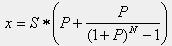 где: x – месячный платёж, S – первоначальная сумма займа, P – (1/12) процентной ставки, N – количество месяцев.S-100 000 тенгеР – 10%/12 месяцев/100%= 0,0083333N -6-месяцев займа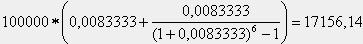 График платежей1 месяцПроценты: 100000 * 0,1 / 12 = 833,33Основной долг: 17156,14 – 833, 33 = 16322,812 месяцОстаток кредита: 100000 – 16322,81 = 83677,19Проценты: 83677,19 * 0,1/12 = 697,31Основной долг: 17156,14 – 697,31 = 16458,833 месяцОстаток кредита: 83677,19 — 16458,83 = 67218,36Проценты: 67218,36 *0,1/12 = 560,15Основной долг: 17156,14 – 560,15 = 16595,994 месяцОстаток кредита: 67218,36 — 16595,99 = 50622,38Проценты: 50622.38 * 0,1/12 = 421.85Основной долг: 17156,14 – 421,85 = 16734,295 месяцОстаток кредита: 50622,38 — 16734,29 = 33888,09Проценты: 33888,09 * 0,1/12 = 282,40Основной долг: 17156,14 – 282,40 = 16873,746 месяцОстаток кредита: 33888.09 — 16873.74 = 17014,35Проценты: 17014,35 * 0,1/12 = 141,79Основной долг: 17156,14 – 141,79 = 17014,35Нажмите «Выберите пожалуйста способ погашения займа»Выберите вид платежа вознаграждения «Аннуитетные платежи» Далее на вкладке «Аннуитетные платежи» внесите данные Аннуитетные платежиПриложение В3. Договор займа с вознаграждением, уплачиваемым дифференцированными платежамиСитуация 5.Гражданка Абаева Меруерт 02 января 2019 года заняла гражданке Калиевой Гульнар на срок 12 месяцев денежные средства в размере 1 200 000 (один миллион двести тысяч) тенге для приобретения квартиры. За пользование предметом займа было установлено вознаграждение в размере 15% годовых Возврат взятой в займы основной суммы осуществляется ежемесячно в размере 100.000 тенге начиная со 01.02.2019 года. Способ погашения займа дифференцированный платеж.Решение. Предметом договора являются деньги в размере 1 200 000 тенге.Стороны физические лица, не являющиеся предпринимателем и осуществляющее заем в личных целях.Заем определен в национальной валюте тенге.Срок предоставления займа 12 месяцев.Вознаграждение установлено в размере 15% годовых. Способ погашения займа дифференцированный платеж.Для расчета значения ГЭСВ по договору займа обращаемся на сайт Агентства Республики Казахстан по регулированию и развитию финансового рынка, где размещен калькулятор по расчету ГЭСВ https://finreg.kz/?docid=3552&switch=russianНажмите «Выберите пожалуйста способ погашения займа»Выберите вид платежа вознаграждения «Дифференцированный платеж» Занимаемая сумма - 1200000
Общая сумма займа и процентов - 1297500
Сумма переплаты - 97500 

ГЭСВ - 16.15%Приложение ГПримерный образец текста договора займа без вознагражденияДоговор займаРеспублика Казахстан, город АстанаЧетырнадцатое августа две тысячи восемнадцатого годаМы, гражданка Республики Казахстан Абаева Меруерт 01.01.1970 года рождения, ИИН 700101400000, место рождения Восточно-Казахстанская область, место жительства: город Астана, улица Абая, дом 1, квартира 1 именуемая в дальнейшем «Займодатель», и гражданка Республики Казахстан Калиева Гульнар, 02.02.1970 года рождения, ИИН 700202400000, место рождения Северо-Казахстанская область, место жительства: город Петропавловск, улица Победы, дом 1, квартира 1, именуемая в дальнейшем «Заемщик», заключили настоящий Договор займа (далее – Договор) и пришли к соглашению о следующем.1. Займодатель передает на условиях настоящего Договора в собственность Заемщику денежные средства в размере 1 000 000 (Один миллион) тенге, а Заемщик обязуется возвратить Займодателю своевременно такую же сумму денег.2. Займодатель предоставляет Заемщику сумму займа без выплаты вознаграждения за пользование предметом займа, соответственно годовая эффективная ставка вознаграждения по договору займа составляет 0 % (ноль процентов). 3. Сумма займа, указанная в пункте 1 Договора, передана Заемщику при подписании настоящего Договора. Заемщик сумму займа получил на руки наличными деньгами в полном объеме, и по её получению претензий не имеет. 4.Заемщик подтверждает, что сумма займа не привлекается им в качестве предпринимательской деятельности.5. Сумма займа, указанная в пункте один Договора, предоставляется Заемщику на срок 1 (один) год, с «14» августа 2018 года (четырнадцатое августа две тысячи восемнадцатого года) по «13» августа 2019 года (тринадцатое августа две тысячи девятнадцатого года). Сумма займа должна быть возвращена в городе Астана.6. Заемщик вправе возвратить сумму займа досрочно, а Займодатель обязан принять сумму займа. За досрочный возврат Заемщиком суммы займа Заемщик не выплачивает Займодателю штрафные санкции. При этом Заемщик обязан сообщить Займодателю о досрочном возврате суммы займа за 7 (семь) календарных дней до дня их возврата.7. Заимодатель, принимая сумму займа или её часть, обязан по требованию Заемщика выдать ему письменную расписку о возврате суммы займа или его части. 8. В случае просрочки возврата суммы займа, Заемщик выплачивает Займодателю неустойку в размере 0,1% (одной десятой процента) от суммы займа за каждый день просрочки, при этом размер неустойки за нарушение обязательства по возврату суммы займа не может составлять более десяти процентов от суммы выданного займа в год.9. Возвращаемая Заемщиком сумма, недостаточная для погашения займа в полном объеме, погашает в первую очередь издержки Заимодателя по получению исполнения, затем неустойку за просрочку возврата суммы займа, а в оставшейся части - основную сумму займа.10. Уплата неустойки не освобождает Стороны от исполнения своих обязательств по настоящему Договору.11. В случае возникновения разногласий в процессе исполнения обязательств по Договору, Стороны обязаны предпринять все необходимые меры для их урегулирования во внесудебном порядке.12. Настоящий Договор не может быть изменен, дополнен и/или расторгнут в одностороннем порядке, за исключением случаев, предусмотренных действующим законодательством Республики Казахстан. Все изменения и дополнения к Договору оформляются дополнительным соглашением.13. Содержание статей 715 - 725-1 Гражданского Кодекса Республики Казахстан, статей 33, 34 Кодекса Республики Казахстан «О браке (супружестве) и семье», статей 18 и 79 Закона Республики Казахстан «О нотариате» Сторонам нотариусом разъяснены. 14. Стороны, в соответствии со статьей 4 Закона «О языках в Республике Казахстан», пришли к взаимной договорённости заключить Договор на русском языке. Русским языком Стороны владеют, в услугах переводчика с русского языка на государственный или иной язык не нуждаются, смысл Договора каждой из Сторон полностью ясен.15. Стороны подтверждают, что в момент заключения Договора в дееспособности не ограничены, не находятся в состоянии наркотического, токсикологического, алкогольного опьянения, по состоянию здоровья могут осуществлять и защищать свои права и исполнять обязанности, не страдают заболеваниями, которые могут препятствовать осознанию сути подписываемого Договора. Стороны подтверждают, что смысл и содержание Договора понятны им и соответствуют их действительному волеизъявлению. Стороны также подтверждают, что в момент заключения Договора понимают значение совершаемых действий, не находятся в состоянии заблуждения, не подписывают его под влиянием обмана, насилия, угрозы или стечения тяжелых обстоятельств на крайне невыгодных для себя условиях.	16. Расходы, связанные с оформлением настоящего договора, Стороны оплачивают поровну. Договор составлен в двух экземплярах, один из которых хранится в делах нотариуса ____________ и один экземпляр выдается Займодателю.Подписи Сторон:Срок кредита - 88 днейСумма переплаты - 30 000.00 тенгеГЭСВ - 34.98%Срок кредита - 150 днейСумма переплаты - 30 000.00 тенгеГЭСВ - 31.75% Таким образом, ГЭСВ – 31,75% и не превышает установленный максимальный размер 100%. Метод погашения займа°Loan amount°Ставка вознаграждения 
(в «годовых»)%Срок погашения займа (в месяцах)Ежемесячная комиссияМетод погашения займа :аннуитетный°Loan amount° :100000Срок погашения займа (в месяцах) :6Ставка вознаграждения :10Ежемесячная комиссия :0Срок операции, днейОсновной долгВознаграждениеЕжемесячная комиссияЕжемесячный платежОстаток долга1 мес.16322.81833.330.0017156.1483677.192 °Mon° . (1'-th year')16458.83697.310.0017156.1467218.363 °Mon° . (1'-th year')16595.99560.150.0017156.1450622.384 °Mon° . (1'-th year')16734.29421.850.0017156.1433888.095 °Mon° . (1'-th year')16873.74282.400.0017156.1417014.356 °Mon° . (1'-th year')17014.35141.790.0017156.140.00аннуитетный Total:100000.002936.840.00102936.84ПериодПлатежОсновной долгВознаграждениеСтавка в месяцГодовая ставкаФевраль 17156,1416322.81833.330,8310% (10/12=0,83)Март17156,1416458.83697.310,8310% (10/12=0,83)Апрель17156,1416595.99560.150,8310% (10/12=0,83)Май 17156,1416734.29421.850,8310% (10/12=0,83)Июнь 17156,1416873.74282.400,8310% (10/12=0,83)Июль17156,1417014.35141.790,8310% (10/12=0,83)Итого:102936,84100 0002 936,84Сумма займа, тенгеДата выдачи займаСрок займа, месяцевЕжемесячный платеж, тенгеКомиссия и иные платежи, единовременныеРассчитать
Рассчитать
Сумма переплаты - 2 936.00 тенгеГЭСВ - 10.59%Сумма переплаты - 2 936.00 тенгеГЭСВ - 10.59%Сумма переплаты - 2 936.00 тенгеГЭСВ - 10.59%Сумма займа, тенгеДата выдачи займаСрок займа, месяцевСтавка по займу, %Комиссии и иные платежи, ежемесячные в тенгеКомиссия и иные платежи, единовременныеРассчитатьПериодПлатежОсновной долгВознаграждениеСтавка в месяцГодовая ставкаФевраль 115 000100 00015 000 (1 200 000*1,25/100)1,2515% (15/12=1,25)Март113 750100 00013 750 (1 100 000*1,25/100)1,2515% (15/12=1,25)Апрель112 500100 00012 500 (1 000 000*1,25/100)1,2515% (15/12=1,25)Май 111 250 100 00011 250 1,2515% (15/12=1,25)Июнь 110 000100 00010 0001,2515% (15/12=1,25)Июль108 750100 0008 7501,2515% (15/12=1,25)Август107 500 100 0007 500 1,2515% (15/12=1,25)Сентябрь106 250100 0006 2501,2515% (15/12=1,25)Октябрь105 000100 0005 0001,2515% (15/12=1,25)Ноябрь103 750100 0003 7501,2515% (15/12=1,25)Декабрь102 500100 0002 5001,2515% (15/12=1,25)Январь101 250100 0001 2501,2515% (15/12=1,25)Итого:1 297 5001 200 00097 50015